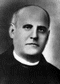 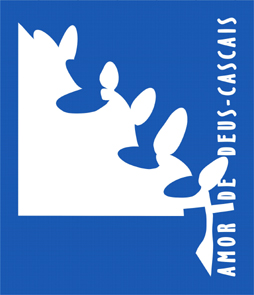 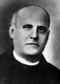 Calendarização                                     Sem 1                                 Sem 2                                    Sem 3                                         Sem 4                                          Sem 5                                Sem 6                       Componentes Oral e EscritaTextos Seleccionados paraInterpretaçãoe análiseO Velho, o Rapaz e o BurroP 86 a 90A Bela InfantaP 109 - 110O Espelho ou o Retrato VivoP 123 a 126A Lagarta e a AliceP 127-129Texto do Teste FormativoTexto do TS* Componentes Oral e Escrita          TextosLivres e OrientadosPlanificação de Texto 1Festas para Sempre:Natal 2009Revisão de Texto 1Mini-Textos LivresPartilha de TextosPublicação de Textos.Componentes Oral e EscritaConhecimentoexplícito e Reflexão sobre a LínguaSistematização dePronomesRegras de Modificação dos Pronomes PessoaisConjugação Completa de Verbos Irregulares:Ser, Querer, DizerTempos Compostos do Indicativo:Pretérito Perfeito, Pretérito. Mais que Perfeito e Futuro compostosCondicional CompostoDiscurso Directo e IndirectoRevisão de Funções SintácticasConsolidaçãoSinaisdePontuaçãoComponentes Oral e EscritaTipologiasTextuaise Géneros DiscursivosT. Literário:Património Oral e TradicionalT. PoéticoNoções de versificaçãoT.  Literário:▪ Texto narrativo – ContoModos de Expressão da NarrativaT. Literário:▪ T. NarrativoDe FicçãoCategorias da NarrativaConsolidação*Componentes Oral e EscritaMétodos de Estudo(Estudo Acompanhado)Organização de MateriaisDesenvolvimento Do GlossárioLeitura Activa:Sublinhados e anotaçõesTécnica de ResumoDe TextosPlano Pessoal deEstudo.Desenvolvimento doGlossárioOficina de LeituraBibliotecaPlano Nacionalde LeituraApresentação de LivrosBiblioteca 3:Nomeação de BibliotecáriosApresentações OraisLeitura Partilhada 2Leitura RecreativaApresentações OraisApresentaçãodeLivrosProjectosInterdisciplinaridadeProjectos de EscolaFestas, Visitas …___________________________________________*Visita de Estudo_______________Festa De CarnavalAvaliação                   Testes e FichasAv de CD.      Av ContínuaOrganização do C.D.Av. de ApresentaçõesOraisAv. de TO3Verificação de C. Diário3º Teste  FormativoAv. de Apresentações Orais3º Teste SumativoVerificação de CDAv. de Apresentações OraisEntrega eCorrecção  de TS2ªAutoavaliação Av de Apre-sentações OraisAvaliação                   